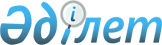 Қазақстан Республикасы Үкіметінің 1996 жылғы 11 қаңтардағы N 52 қаулысының күші жойылды деп тану туралыҚазақстан Республикасы Үкіметінің қаулысы 2000 жылғы 26 шілде N 1113

      Қазақстан Республикасының Үкіметі қаулы етеді: 

      1. "Жаңа-Семей-Конечная темір жолы желісін басқаруға беру туралы" Қазақстан Республикасы Үкіметінің 1996 жылғы 11 қаңтардағы N 52  P960052_қаулысының күші жойылды деп танылсын..     2. Қазақстан Республикасы Қаржы министрлігінің Мемлекеттік мүлік және жекешелендіру комитеті заңнамада белгіленген тәртіппен осы қаулыдан туындайтын шараларды қолдансын.     3. Осы қаулы қол қойылған күнінен бастап күшіне енеді.     Қазақстан Республикасының         Премьер-Министрі    Оқығандар:    Қобдалиева Н.М.    Орынбекова Д.К.     
					© 2012. Қазақстан Республикасы Әділет министрлігінің «Қазақстан Республикасының Заңнама және құқықтық ақпарат институты» ШЖҚ РМК
				